Załącznik Nr 6  do SIWZ - trasa przejazdu1. Miejscowość Głogowiec. 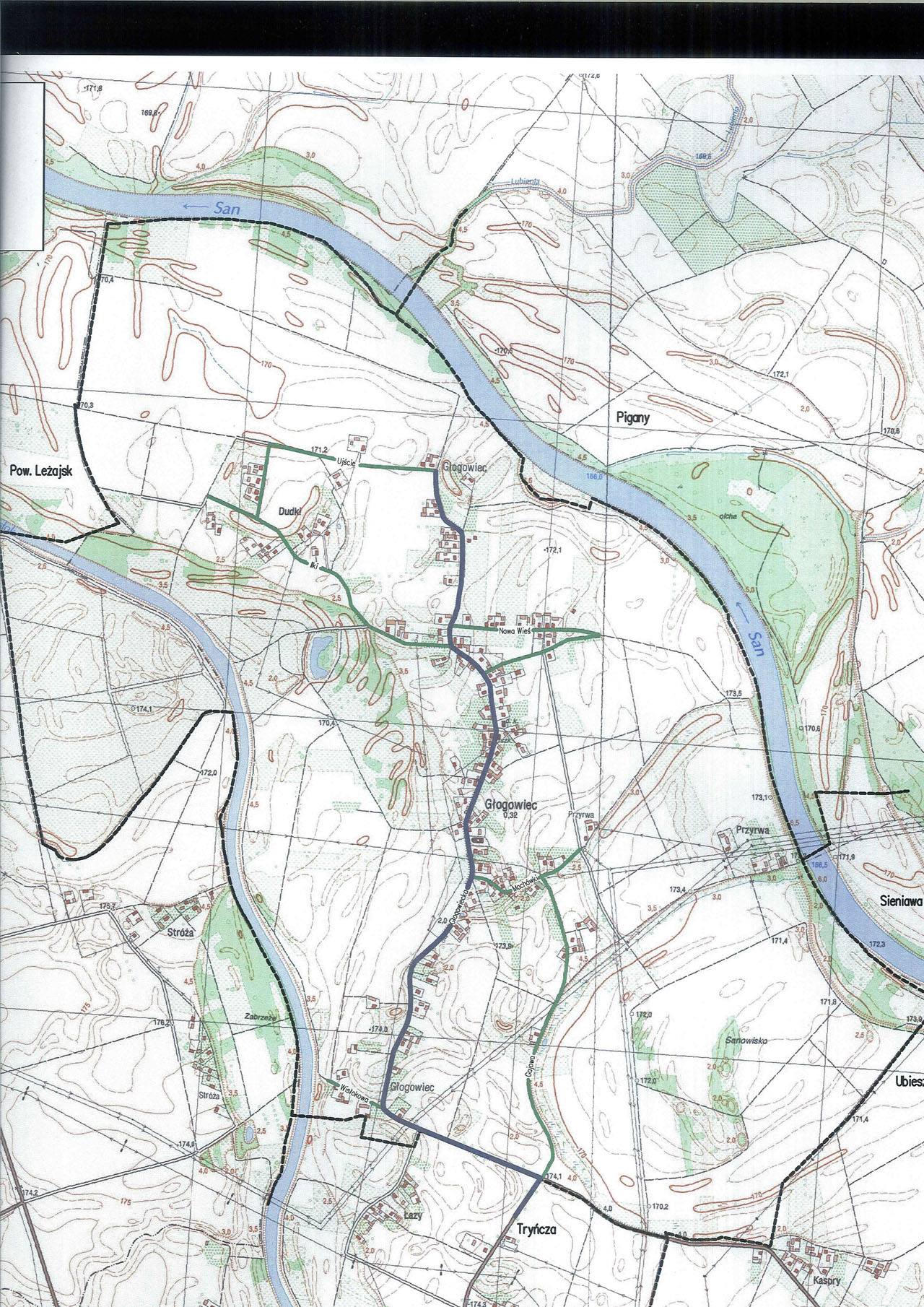 2. Miejscowość Gniewczyna Łańcucka.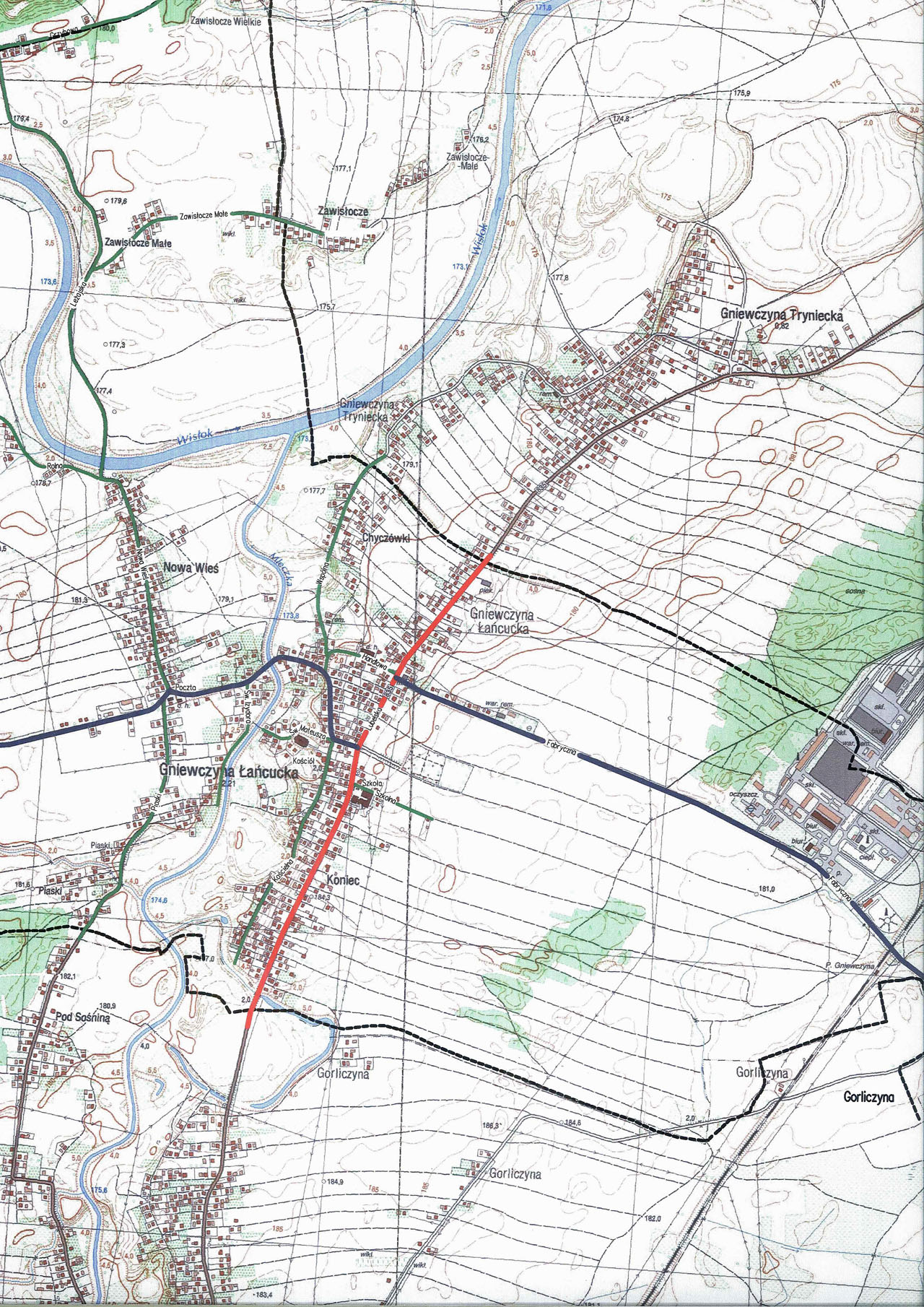 3. Miejscowość Gniewczyna Tryniecka.  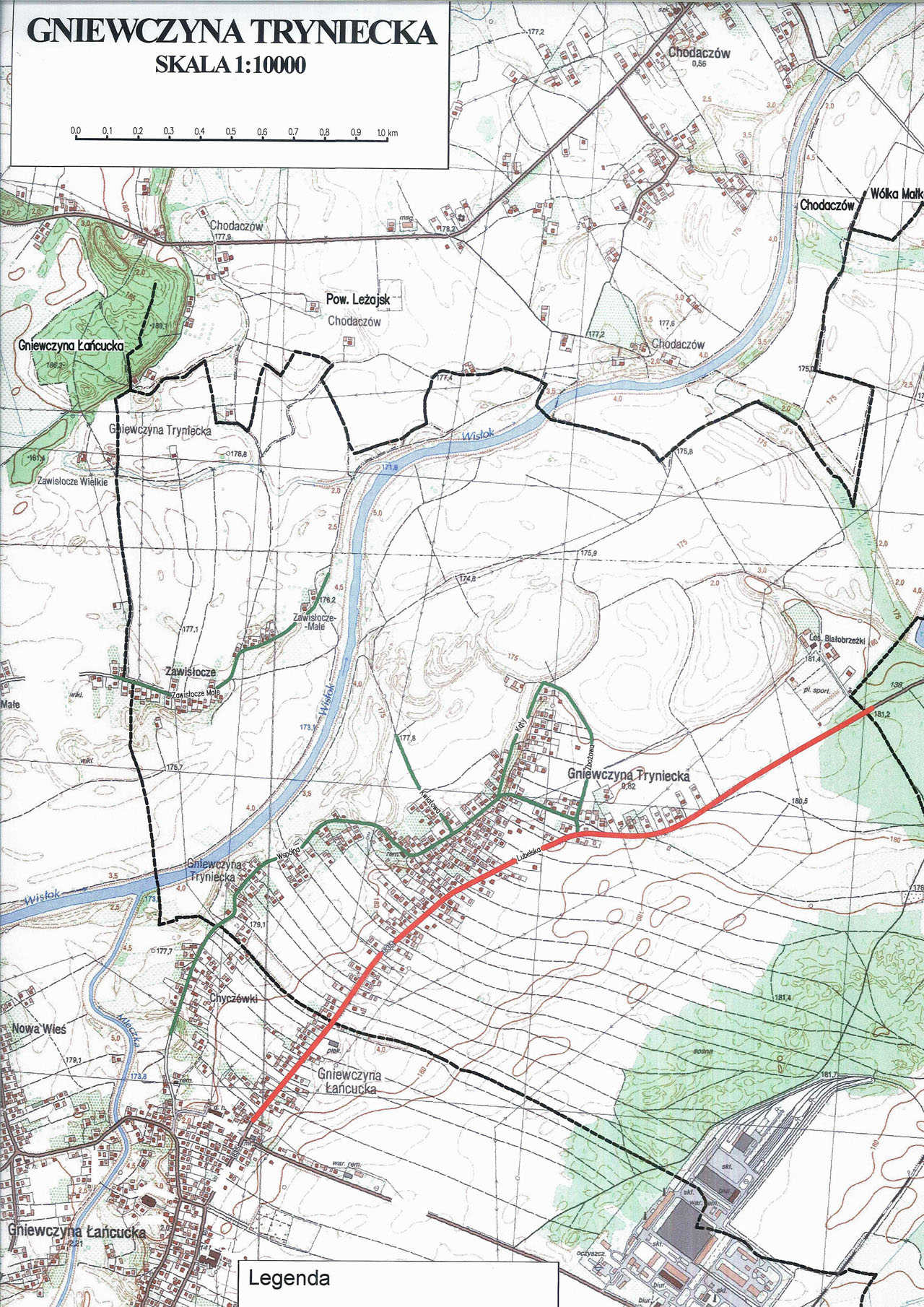 4. Miejscowość Gorzyce.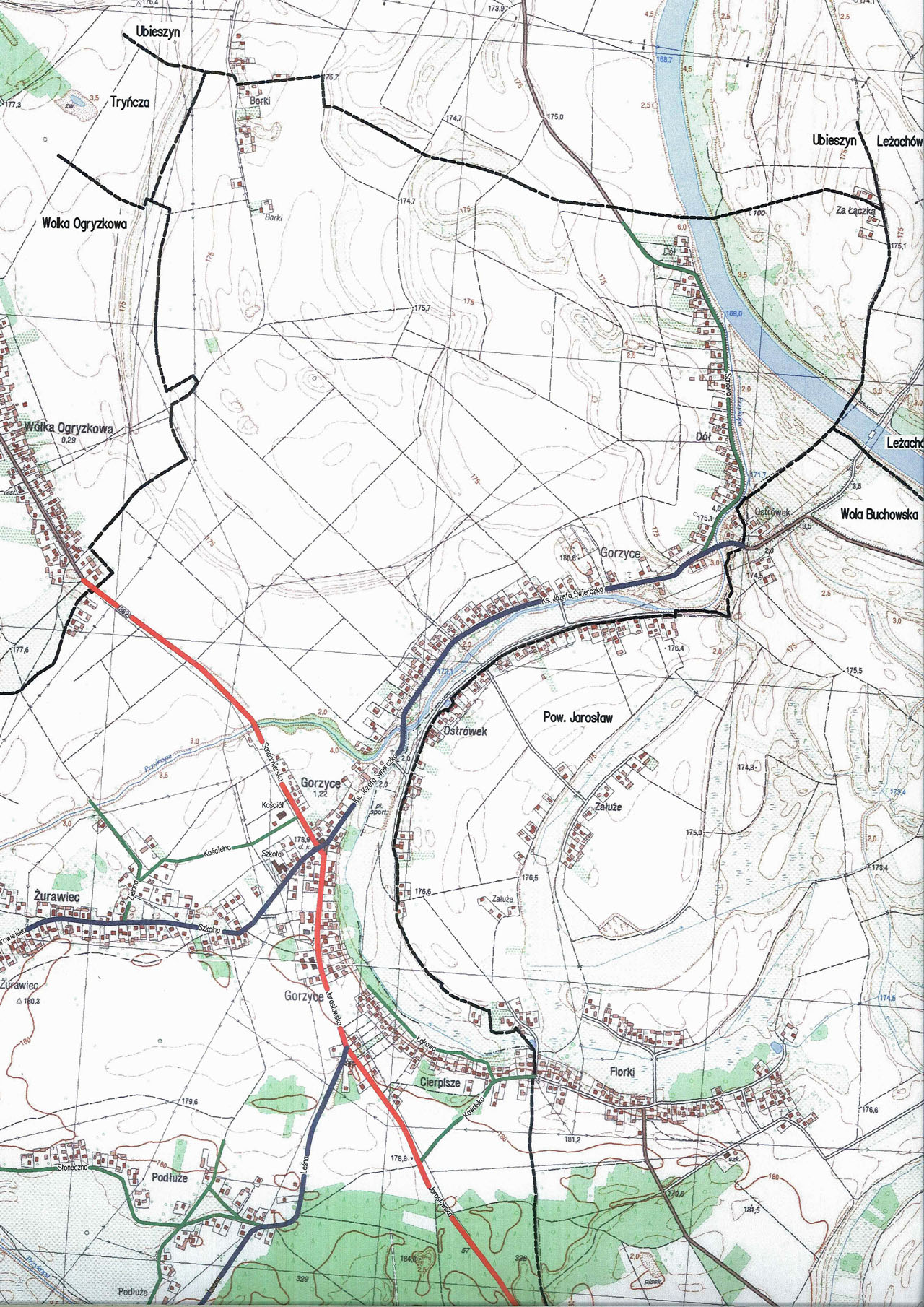 5. Miejscowość Jagiełła. 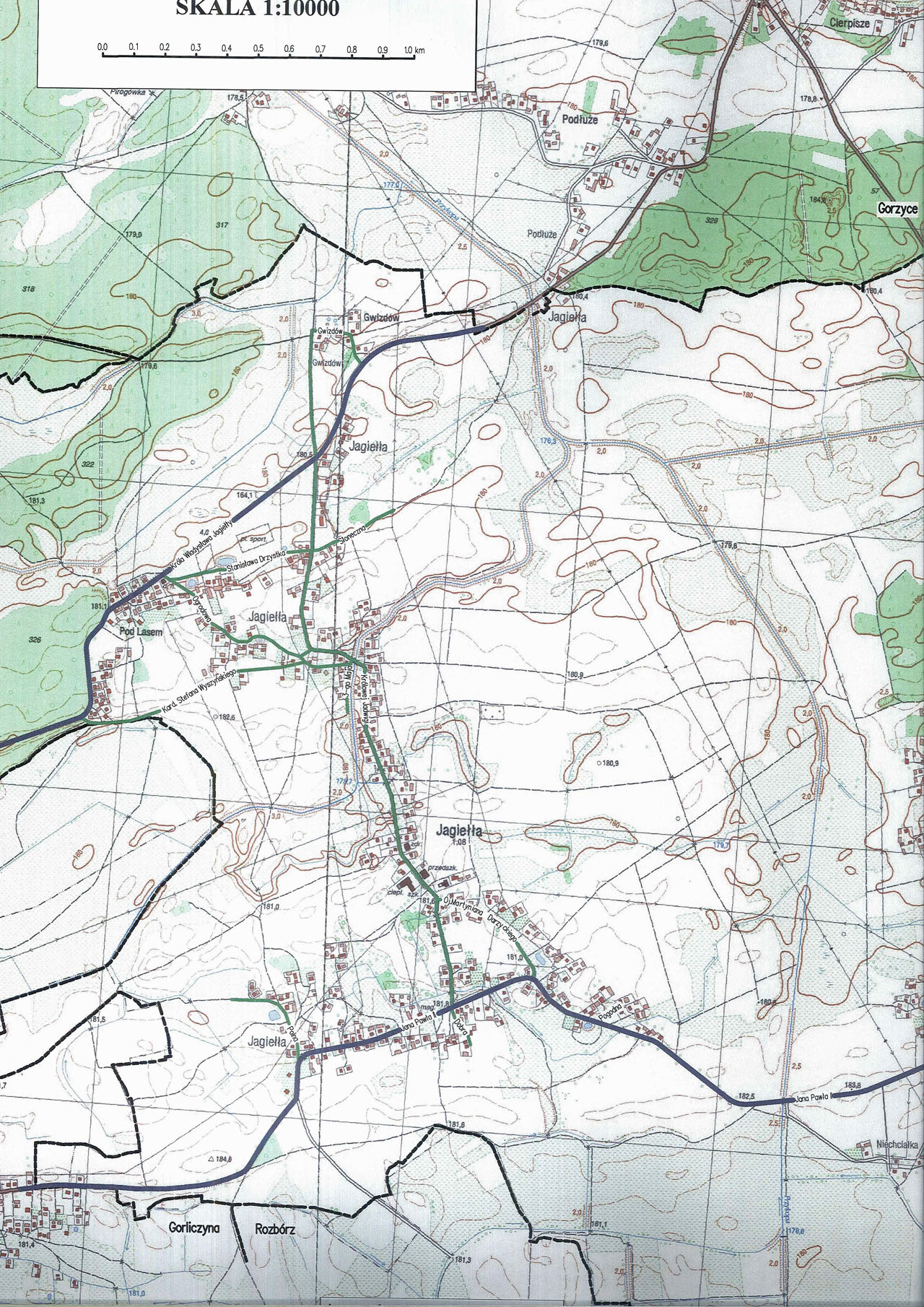 6. Miejscowość Tryńcza. 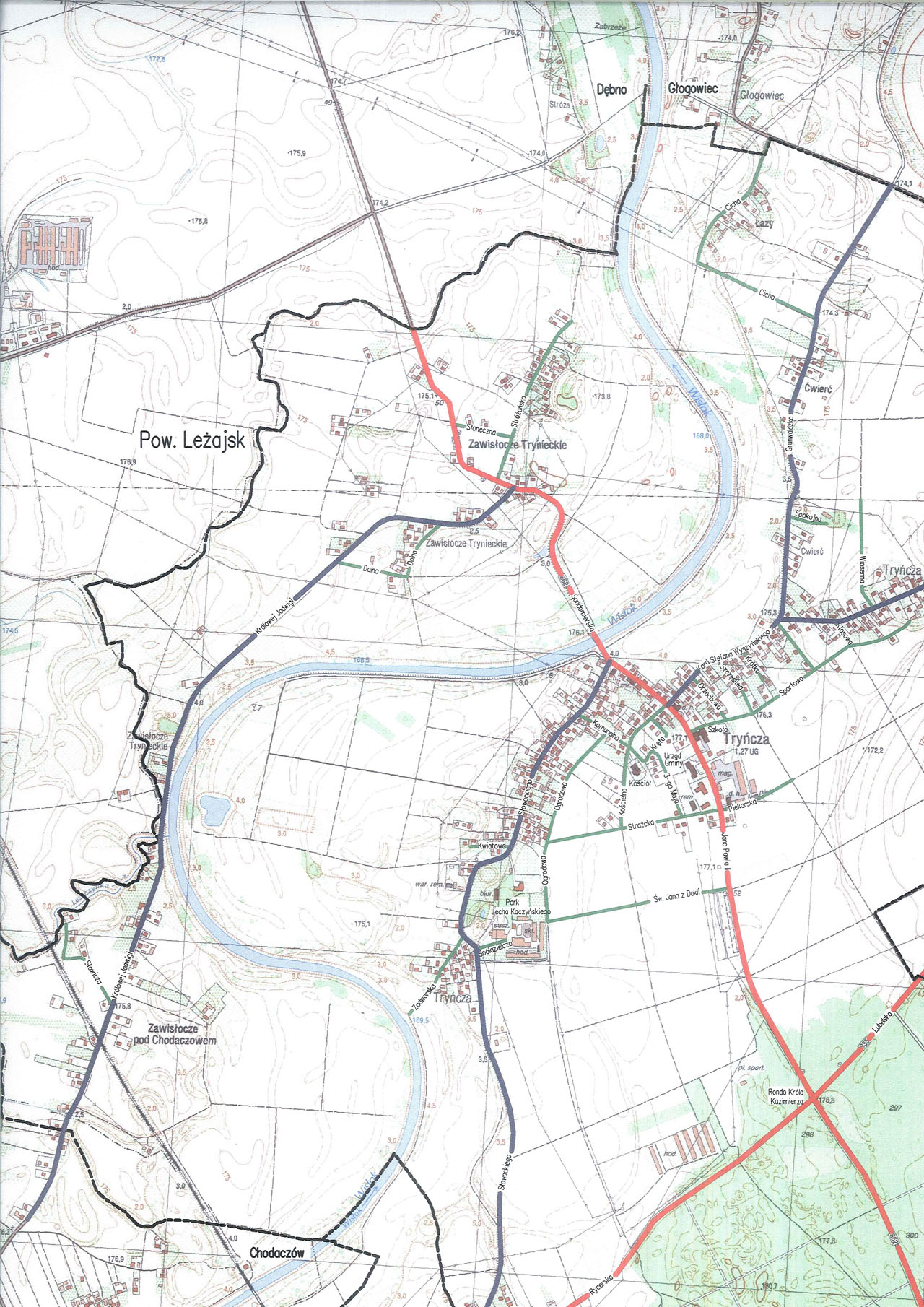 7. Miejscowość Ubieszyn.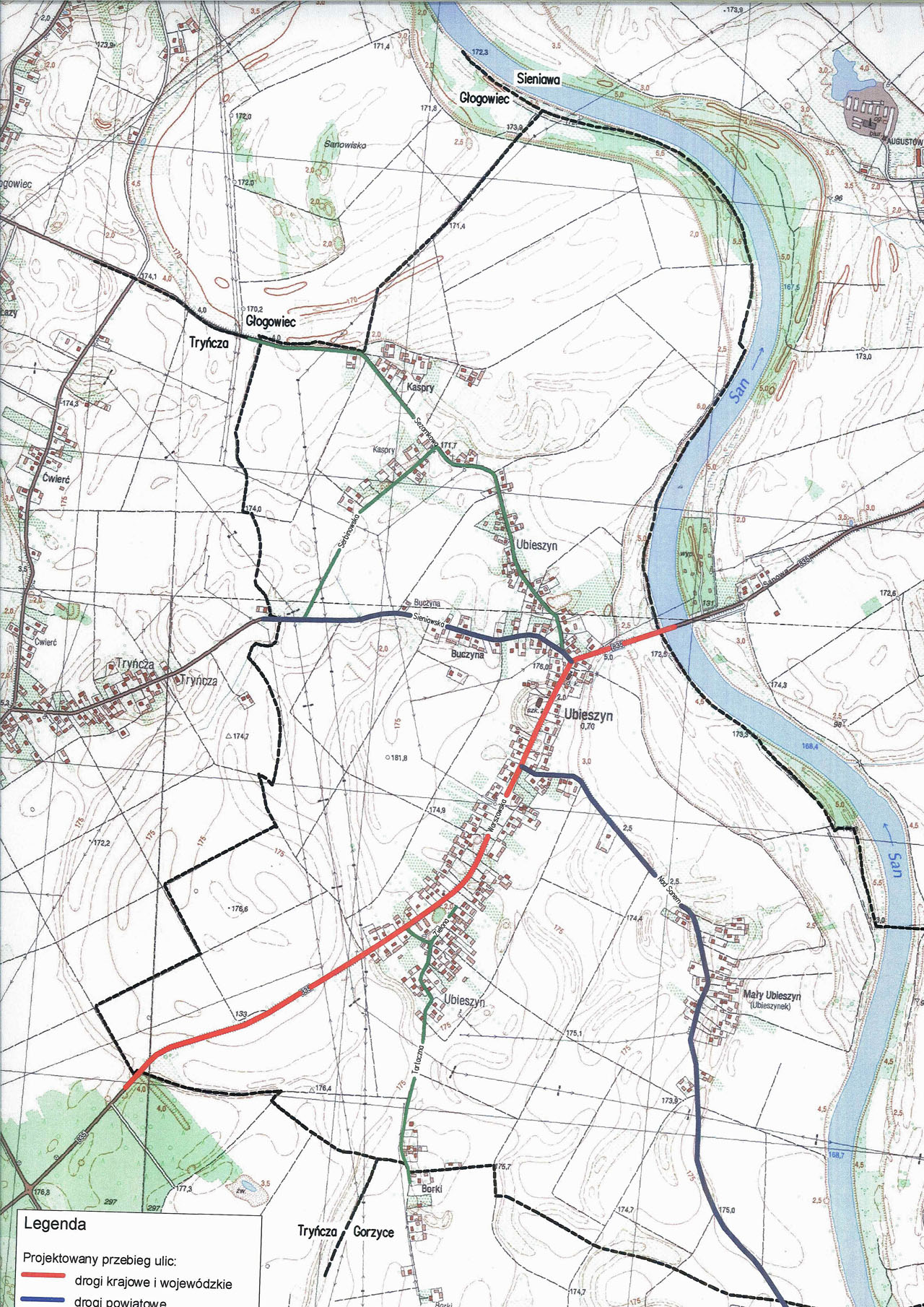 8. Miejscowość  Wólka Małkowa.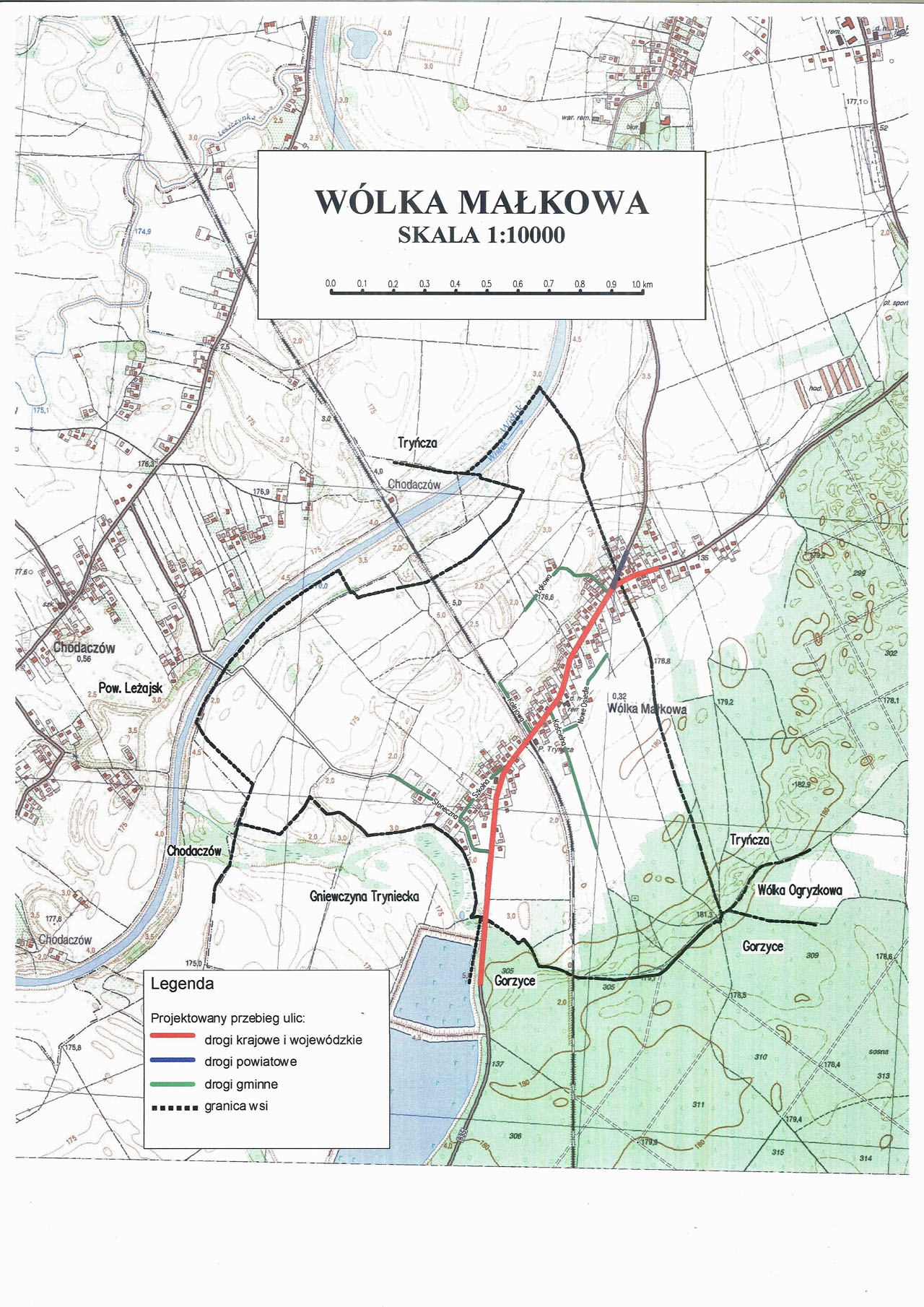 9. Miejscowość Wólka Ogryzkowa. 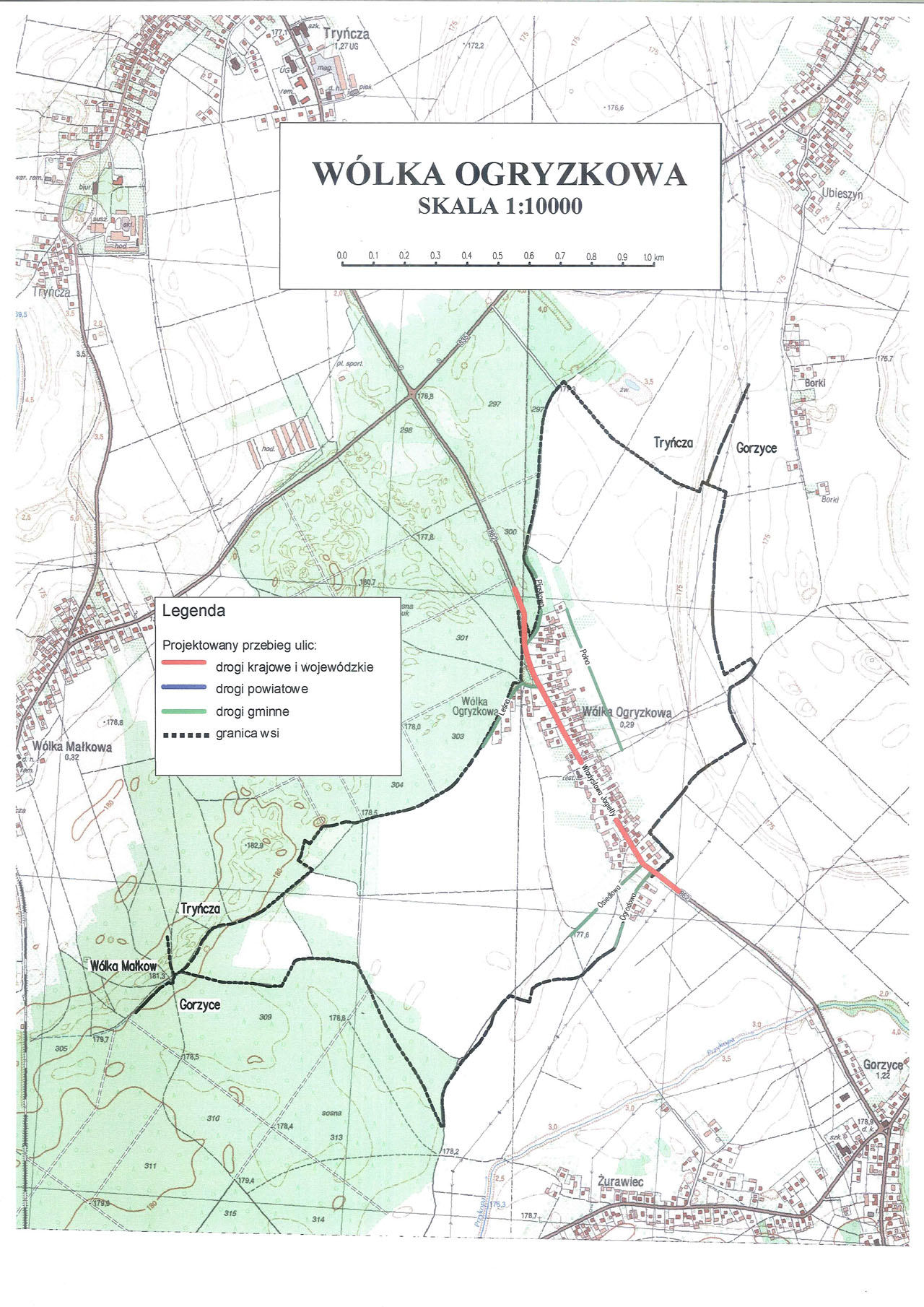 